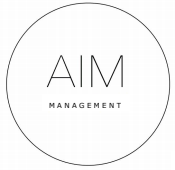 ОГЛАС ЗА ВРАБОТУВАЊЕ!Бидете дел од нашиот тим!Работна позиција: ЕЛЕКТРОИНЖЕНЕРАИМ МАНАГЕМЕНТ ДООЕЛ СкопјеПотребни квалификации:Завршено високо образование – ФАКУЛТЕТ ЗА ЕЛЕКТРОТЕХНИКА И ИНФОРМАЦИСКИ ТЕХНОЛОГИИ, (диплома или уверение за завршено високо образование, при што доколку барателот се стекнал со високо образование според европскиот кредит - трансфер систем (ЕКТС) треба да има стекнато 300 кредити),Работно искуство од најмалку пет години во изработка на проектна документација од соодветната област,Учество во изработка на проектни документации од соодветната област,Одлично познавање на апликации од MS Office пакетот, Internet, MATLAB / Simulink / Pspice / ETAP / ABB/…Поседување на овластувања од категорија А / Б, или исполнување на законските услови за поседување на истите,Задолжително е одлично познавање на англиски јазик,Конкурентска предност за работната позиција:Желба за работа во средина со високи барања,Одлични аналитички, комуникациски способности, способност за активно решавање на настанатите проблеми;Динамичност, ефективност и ефикасност,Флексибилност и адаптабилност,Посветеност, мотивираност, иницијативност,Способност за тимска, самостојна работа и кооперативност,Сериозен пристап кон зададените задачи;Подготвеност за работа под притисок и кратки рокови;Лојалност, доверливост, чесност, професионалност.Ние нудиме:Можност да сте дел од компанија со одлична работна средина – атрактивна и динамична работа,Стабилност и можност за развивање,Градење на успешна кариера,Можност за надградба на професионален план,Одлични услови за работа,Мотивирачки месечен надоместок,Работно време: Полно работно време 40 часа неделно,Ако сте заинтересирани и сакате да бидете дел од нашиот тим и ги поседувате соодветните квалификации за оваа работна позиција, Ве молиме доставете кратка биографија на македонски и англиски јазик ЗАДОЛЖИТЕЛНО, со назнака: ЗА РАБОТНА ПОЗИЦИЈА ЕЛЕКТРОИНЖЕНЕР, на следната мејл адреса: sandra.popovska@aim.com.mkСамо кандидатите кои ги исполнуваат горенаведените услови ќе бидат повикани на интервју.За дополнителни информации можете да не контактирате на тел 078/741-490.Сите апликации ќе бидат разгледувани со максимална доверливост.*АИМ МАНАГЕМЕНТ ДООЕЛ Скопје обезбедува еднакви можности за вработување и позитивно ги поттикнува соодветно квалификуваните кандидати да аплицираат без оглед на пол, раса, хендикеп, возраст, сексуална ориентација, религија или убедување.*Со испраќањето на Вашата кратка биографија на македонски и англиски јазик, согласни сте Вашите лични податоци да бидат обработени за потребите на регрутација и селекција од страна на АИМ МАНАГЕМЕНТ ДООЕЛ Скопје и истите да бидат зачувани во дата базата на АИМ МАНАГЕМЕНТ ДООЕЛ Скопје.Напомена: Кандидатите можат во секое време да ја повлечат согласноста за обработка на нивната кратка биографија преку испраќање на известување на електронската пошта:   sandra.popovska@aim.com.mk